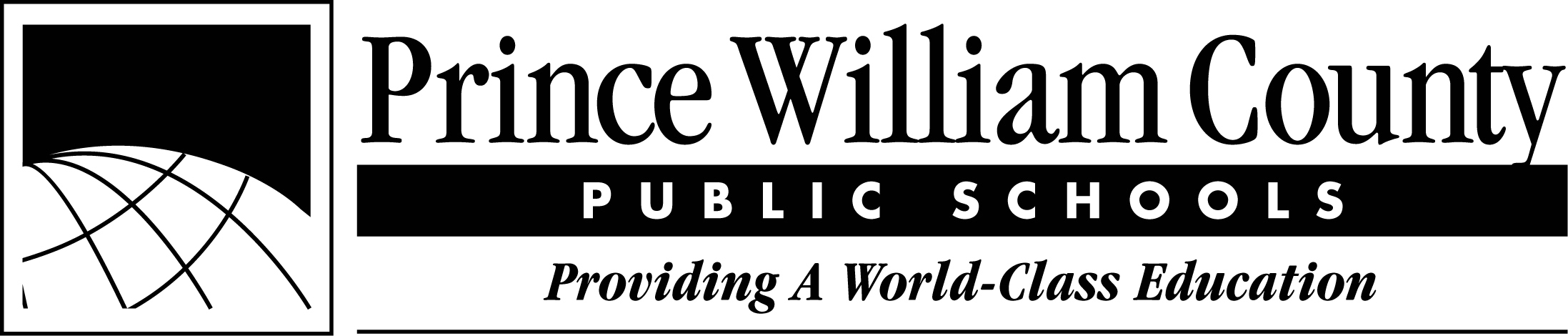 World History II Suggested Pacing Guide2022-2023The instructional pace is suggested by the PWCS Office of Student Learning. Careful attention to the pacing of instruction ensures students are taught the required social studies curriculum with sufficient opportunity for studying the objectives in proportion to the emphasis given to those objectives on the Standards of Learning (SOL) Test.  Units are in bold type followed by the standards taught in the unit.  Color coding is used to show the relationship of instructional time suggested for a given unit in proportion to its weight or emphasis on the SOL Tests.The instructional pace is suggested by the PWCS Office of Student Learning. Careful attention to the pacing of instruction ensures students are taught the required social studies curriculum with sufficient opportunity for studying the objectives in proportion to the emphasis given to those objectives on the Standards of Learning (SOL) Test.  Units are in bold type followed by the standards taught in the unit.  Color coding is used to show the relationship of instructional time suggested for a given unit in proportion to its weight or emphasis on the SOL Tests.FIRST QUARTER (44)SECOND QUARTER (47)THIRD QUARTER (43)FOURTH QUARTER (46)AUGUST 22 - OCTOBER 28Interregional Interactions (15 class days)2a) Locating Major States & Empires2b) Describing Ideas of Renaissance2c) Distribution of Major Religions2d) Analyzing Major Trade Routes2e) Exchanges in the Eastern Hemisphere6a) Locating Asian Empires in Time & Place6b) Development of Ottoman Empire6c) Development of India6d) Development of China6e) Development of Japan6f) Comparison of Asian Empires7a) Locating African Empires in Time & Place7b) Development of East and West Africa7c) Development of Central and Southern Africa7d) Political and Economic Systems of African SocietiesReformation and the Rise of the State (7 class days)3a) Effects of Differences that Emerged3b) Impact of Religious Conflicts3c) Changing Cultural ValuesSept 2-5: Labor Day HolidaySept. 17: Constitution DaySept 26: Holiday  Oct 24: Holiday NOVEMBER 1 – JANUARY 27A Global Age (7 class days)4a) European exploration and colonization4b) Geographic expansion into Africa, Asia, and the Americas.4c) Social and Cultural Influences of European Settlements4d) Competition for coloniesJANUARY 31– MARCH 31World War I  (5 class days)9d) Impact of Colonization and Imperialism on Asia, Africa, the Pacific Islands, and Australia.  9e) Relationship between Industrialization, Imperialism, and Nationalism. APRIL 11 – JUNE 15Global Changes in the Late 21st Century (9-10 class days)13a) Struggle for independence in India and the development of democracy13b) Africa’s Independence Movements13c) End of the Mandate System14a) Contemporary political issues14b) Link between economic and political freedom14c) Rise of multinational corporations, international organizations, and trade agreements14d) Impact of terrorism15a) Describing 5 Major Religions15b) Geographic Distribution of 5 Major ReligionsAUGUST 22 - OCTOBER 28Interregional Interactions (15 class days)2a) Locating Major States & Empires2b) Describing Ideas of Renaissance2c) Distribution of Major Religions2d) Analyzing Major Trade Routes2e) Exchanges in the Eastern Hemisphere6a) Locating Asian Empires in Time & Place6b) Development of Ottoman Empire6c) Development of India6d) Development of China6e) Development of Japan6f) Comparison of Asian Empires7a) Locating African Empires in Time & Place7b) Development of East and West Africa7c) Development of Central and Southern Africa7d) Political and Economic Systems of African SocietiesReformation and the Rise of the State (7 class days)3a) Effects of Differences that Emerged3b) Impact of Religious Conflicts3c) Changing Cultural ValuesSept 2-5: Labor Day HolidaySept. 17: Constitution DaySept 26: Holiday  Oct 24: Holiday NOVEMBER 1 – JANUARY 27A Global Age (7 class days)4a) European exploration and colonization4b) Geographic expansion into Africa, Asia, and the Americas.4c) Social and Cultural Influences of European Settlements4d) Competition for colonies10a) Causes and Leaders of WWI10b) Major battles and new technology10c) Treaty of Versailles, League of Nations, and the Mandate System10d) Causes and consequences of the Russian Revolution.World War II (7 class days)10e) Causes & Impact of Worldwide Depression10f) Rise of Totalitarianism 11a) Causes of WWII11b) Leaders of WWII11c) Major Events and New Technologies of WWII11d) Holocaust & Examples of Genocide11e) Impact of WWII APRIL 11 – JUNE 15Global Changes in the Late 21st Century (9-10 class days)13a) Struggle for independence in India and the development of democracy13b) Africa’s Independence Movements13c) End of the Mandate System14a) Contemporary political issues14b) Link between economic and political freedom14c) Rise of multinational corporations, international organizations, and trade agreements14d) Impact of terrorism15a) Describing 5 Major Religions15b) Geographic Distribution of 5 Major ReligionsAUGUST 22 - OCTOBER 28Interregional Interactions (15 class days)2a) Locating Major States & Empires2b) Describing Ideas of Renaissance2c) Distribution of Major Religions2d) Analyzing Major Trade Routes2e) Exchanges in the Eastern Hemisphere6a) Locating Asian Empires in Time & Place6b) Development of Ottoman Empire6c) Development of India6d) Development of China6e) Development of Japan6f) Comparison of Asian Empires7a) Locating African Empires in Time & Place7b) Development of East and West Africa7c) Development of Central and Southern Africa7d) Political and Economic Systems of African SocietiesReformation and the Rise of the State (7 class days)3a) Effects of Differences that Emerged3b) Impact of Religious Conflicts3c) Changing Cultural ValuesSept 2-5: Labor Day HolidaySept. 17: Constitution DaySept 26: Holiday  Oct 24: Holiday Age of Reason and Revolutions (7 class days)4e) Scientific Revolution5a) Locating European nations and empires in time & place5b) Hapsburg Empire5c) France5d) Great Britain5e) American and French Revolutions5f) Development of German States5g) Development of Italian States5h) Development of Russia9a) Role of the United States9b) Latin American Revolutions9c) Impact of Monroe DoctrineNationalism, Industrialization and Imperialism (9 class days)8a) Developing an Industrial Economy8b) Effects of Industrial Revolution on Society and Culture8c) Effects of Industrialization on Economic and Political Systems8d) Impact of Napoleon and the Congress of Vienna8e) Unification of Italy8f) Unification of Germany9d) Impact of Colonization and Imperialism on Asia, Africa, the Pacific Islands, and Australia.  9e) Relationship between Industrialization, Imperialism, and Nationalism. Nov. 11: Veterans’ DayNov. 23 – 25: Thanksgiving BreakDec. 19 – Jan. 2: Winter BreakJan. 16: Dr. King’s Birthday Holiday10a) Causes and Leaders of WWI10b) Major battles and new technology10c) Treaty of Versailles, League of Nations, and the Mandate System10d) Causes and consequences of the Russian Revolution.World War II (7 class days)10e) Causes & Impact of Worldwide Depression10f) Rise of Totalitarianism 11a) Causes of WWII11b) Leaders of WWII11c) Major Events and New Technologies of WWII11d) Holocaust & Examples of Genocide11e) Impact of WWII APRIL 11 – JUNE 15Global Changes in the Late 21st Century (9-10 class days)13a) Struggle for independence in India and the development of democracy13b) Africa’s Independence Movements13c) End of the Mandate System14a) Contemporary political issues14b) Link between economic and political freedom14c) Rise of multinational corporations, international organizations, and trade agreements14d) Impact of terrorism15a) Describing 5 Major Religions15b) Geographic Distribution of 5 Major ReligionsAUGUST 22 - OCTOBER 28Interregional Interactions (15 class days)2a) Locating Major States & Empires2b) Describing Ideas of Renaissance2c) Distribution of Major Religions2d) Analyzing Major Trade Routes2e) Exchanges in the Eastern Hemisphere6a) Locating Asian Empires in Time & Place6b) Development of Ottoman Empire6c) Development of India6d) Development of China6e) Development of Japan6f) Comparison of Asian Empires7a) Locating African Empires in Time & Place7b) Development of East and West Africa7c) Development of Central and Southern Africa7d) Political and Economic Systems of African SocietiesReformation and the Rise of the State (7 class days)3a) Effects of Differences that Emerged3b) Impact of Religious Conflicts3c) Changing Cultural ValuesSept 2-5: Labor Day HolidaySept. 17: Constitution DaySept 26: Holiday  Oct 24: Holiday Age of Reason and Revolutions (7 class days)4e) Scientific Revolution5a) Locating European nations and empires in time & place5b) Hapsburg Empire5c) France5d) Great Britain5e) American and French Revolutions5f) Development of German States5g) Development of Italian States5h) Development of Russia9a) Role of the United States9b) Latin American Revolutions9c) Impact of Monroe DoctrineNationalism, Industrialization and Imperialism (9 class days)8a) Developing an Industrial Economy8b) Effects of Industrial Revolution on Society and Culture8c) Effects of Industrialization on Economic and Political Systems8d) Impact of Napoleon and the Congress of Vienna8e) Unification of Italy8f) Unification of Germany9d) Impact of Colonization and Imperialism on Asia, Africa, the Pacific Islands, and Australia.  9e) Relationship between Industrialization, Imperialism, and Nationalism. Nov. 11: Veterans’ DayNov. 23 – 25: Thanksgiving BreakDec. 19 – Jan. 2: Winter BreakJan. 16: Dr. King’s Birthday Holiday10a) Causes and Leaders of WWI10b) Major battles and new technology10c) Treaty of Versailles, League of Nations, and the Mandate System10d) Causes and consequences of the Russian Revolution.World War II (7 class days)10e) Causes & Impact of Worldwide Depression10f) Rise of Totalitarianism 11a) Causes of WWII11b) Leaders of WWII11c) Major Events and New Technologies of WWII11d) Holocaust & Examples of Genocide11e) Impact of WWII   REVIEW/ SOL TestingReview & Testing dates will vary by school.  Please collaborate with your CLT to adjust the pacing guide as needed.AUGUST 22 - OCTOBER 28Interregional Interactions (15 class days)2a) Locating Major States & Empires2b) Describing Ideas of Renaissance2c) Distribution of Major Religions2d) Analyzing Major Trade Routes2e) Exchanges in the Eastern Hemisphere6a) Locating Asian Empires in Time & Place6b) Development of Ottoman Empire6c) Development of India6d) Development of China6e) Development of Japan6f) Comparison of Asian Empires7a) Locating African Empires in Time & Place7b) Development of East and West Africa7c) Development of Central and Southern Africa7d) Political and Economic Systems of African SocietiesReformation and the Rise of the State (7 class days)3a) Effects of Differences that Emerged3b) Impact of Religious Conflicts3c) Changing Cultural ValuesSept 2-5: Labor Day HolidaySept. 17: Constitution DaySept 26: Holiday  Oct 24: Holiday Age of Reason and Revolutions (7 class days)4e) Scientific Revolution5a) Locating European nations and empires in time & place5b) Hapsburg Empire5c) France5d) Great Britain5e) American and French Revolutions5f) Development of German States5g) Development of Italian States5h) Development of Russia9a) Role of the United States9b) Latin American Revolutions9c) Impact of Monroe DoctrineNationalism, Industrialization and Imperialism (9 class days)8a) Developing an Industrial Economy8b) Effects of Industrial Revolution on Society and Culture8c) Effects of Industrialization on Economic and Political Systems8d) Impact of Napoleon and the Congress of Vienna8e) Unification of Italy8f) Unification of Germany9d) Impact of Colonization and Imperialism on Asia, Africa, the Pacific Islands, and Australia.  9e) Relationship between Industrialization, Imperialism, and Nationalism. Nov. 11: Veterans’ DayNov. 23 – 25: Thanksgiving BreakDec. 19 – Jan. 2: Winter BreakJan. 16: Dr. King’s Birthday Holiday10a) Causes and Leaders of WWI10b) Major battles and new technology10c) Treaty of Versailles, League of Nations, and the Mandate System10d) Causes and consequences of the Russian Revolution.World War II (7 class days)10e) Causes & Impact of Worldwide Depression10f) Rise of Totalitarianism 11a) Causes of WWII11b) Leaders of WWII11c) Major Events and New Technologies of WWII11d) Holocaust & Examples of Genocide11e) Impact of WWII Building Geography SkillsApril 3 – 7: Spring BreakApril 21: Holiday May 29: Memorial Day HolidayJune 15: Last day of schoolAUGUST 22 - OCTOBER 28Interregional Interactions (15 class days)2a) Locating Major States & Empires2b) Describing Ideas of Renaissance2c) Distribution of Major Religions2d) Analyzing Major Trade Routes2e) Exchanges in the Eastern Hemisphere6a) Locating Asian Empires in Time & Place6b) Development of Ottoman Empire6c) Development of India6d) Development of China6e) Development of Japan6f) Comparison of Asian Empires7a) Locating African Empires in Time & Place7b) Development of East and West Africa7c) Development of Central and Southern Africa7d) Political and Economic Systems of African SocietiesReformation and the Rise of the State (7 class days)3a) Effects of Differences that Emerged3b) Impact of Religious Conflicts3c) Changing Cultural ValuesSept 2-5: Labor Day HolidaySept. 17: Constitution DaySept 26: Holiday  Oct 24: Holiday Age of Reason and Revolutions (7 class days)4e) Scientific Revolution5a) Locating European nations and empires in time & place5b) Hapsburg Empire5c) France5d) Great Britain5e) American and French Revolutions5f) Development of German States5g) Development of Italian States5h) Development of Russia9a) Role of the United States9b) Latin American Revolutions9c) Impact of Monroe DoctrineNationalism, Industrialization and Imperialism (9 class days)8a) Developing an Industrial Economy8b) Effects of Industrial Revolution on Society and Culture8c) Effects of Industrialization on Economic and Political Systems8d) Impact of Napoleon and the Congress of Vienna8e) Unification of Italy8f) Unification of Germany9d) Impact of Colonization and Imperialism on Asia, Africa, the Pacific Islands, and Australia.  9e) Relationship between Industrialization, Imperialism, and Nationalism. Nov. 11: Veterans’ DayNov. 23 – 25: Thanksgiving BreakDec. 19 – Jan. 2: Winter BreakJan. 16: Dr. King’s Birthday HolidayThe Cold War (9 class days)12a) Causes of the Cold War12b) Major Leaders and Events in the Cold War12c) Conflicts & Revolution in Asia  12d) Contributions of Select World Leaders & End of Cold WarFeb. 20: Presidents’ Day Building Geography SkillsApril 3 – 7: Spring BreakApril 21: Holiday May 29: Memorial Day HolidayJune 15: Last day of schoolSkills (to be embedded throughout the units):a) synthesizing evidence from artifacts and primary and secondary sources to obtain information about events and life in world history; b) using geographic information to determine patterns and trends in world history;c) interpreting charts, graphs, and pictures to determine characteristics of people, places, or events in world history; d) evaluating sources for accuracy, credibility, bias, and propaganda; e) comparing and contrasting historical, cultural, economic, and political perspectives in world history; f) explaining how indirect cause-and-effect relationships impacted people, places, and events in world history; g) analyzing multiple connections across time and place; h) using a decision-making model to analyze and explain the incentives for and consequences of a specific choice made; i) identifying the rights and responsibilities of citizens and ethical use of materials and intellectual property; j) investigating and researching to develop products orally and in writingSkills (to be embedded throughout the units):a) synthesizing evidence from artifacts and primary and secondary sources to obtain information about events and life in world history; b) using geographic information to determine patterns and trends in world history;c) interpreting charts, graphs, and pictures to determine characteristics of people, places, or events in world history; d) evaluating sources for accuracy, credibility, bias, and propaganda; e) comparing and contrasting historical, cultural, economic, and political perspectives in world history; f) explaining how indirect cause-and-effect relationships impacted people, places, and events in world history; g) analyzing multiple connections across time and place; h) using a decision-making model to analyze and explain the incentives for and consequences of a specific choice made; i) identifying the rights and responsibilities of citizens and ethical use of materials and intellectual property; j) investigating and researching to develop products orally and in writingSkills (to be embedded throughout the units):a) synthesizing evidence from artifacts and primary and secondary sources to obtain information about events and life in world history; b) using geographic information to determine patterns and trends in world history;c) interpreting charts, graphs, and pictures to determine characteristics of people, places, or events in world history; d) evaluating sources for accuracy, credibility, bias, and propaganda; e) comparing and contrasting historical, cultural, economic, and political perspectives in world history; f) explaining how indirect cause-and-effect relationships impacted people, places, and events in world history; g) analyzing multiple connections across time and place; h) using a decision-making model to analyze and explain the incentives for and consequences of a specific choice made; i) identifying the rights and responsibilities of citizens and ethical use of materials and intellectual property; j) investigating and researching to develop products orally and in writingSkills (to be embedded throughout the units):a) synthesizing evidence from artifacts and primary and secondary sources to obtain information about events and life in world history; b) using geographic information to determine patterns and trends in world history;c) interpreting charts, graphs, and pictures to determine characteristics of people, places, or events in world history; d) evaluating sources for accuracy, credibility, bias, and propaganda; e) comparing and contrasting historical, cultural, economic, and political perspectives in world history; f) explaining how indirect cause-and-effect relationships impacted people, places, and events in world history; g) analyzing multiple connections across time and place; h) using a decision-making model to analyze and explain the incentives for and consequences of a specific choice made; i) identifying the rights and responsibilities of citizens and ethical use of materials and intellectual property; j) investigating and researching to develop products orally and in writingOctober 10INSERVICE/WORKDAYOctober 31, November 8INSERVICE/WORKDAYJanuary 30, April 10INSERVICE/WORKDAY June 16TEACHER WORKDAYWorld History 1500 to PresentBlueprint Summary TableWorld History 1500 to PresentBlueprint Summary TableWorld History 1500 to PresentBlueprint Summary TableWorld History 1500 to PresentBlueprint Summary TableWorld History 1500 to PresentBlueprint Summary TableWorld History 1500 to PresentBlueprint Summary TableUnitPercentage per Time PeriodReportingCategoriesNumberof ItemsPercentageof TestStandardsEmergence of a Global Age31.5% of TestHistory1016.5%WHII.2b, eWHII.3a-cWHII.4a, c, e WHII.6b-eWHII.7b-cEmergence of a Global Age31.5% of TestGeography6 out of 8*10%WHII.2a, c-dWHII.4b WHII.6aWHII.7aEmergence of a Global Age31.5% of TestCivics and Economics3 out of 9*5%WHII.4dWHII.6fWHII.7dAge of Revolution26.5%of TestHistory1321.5%WHII.5b-hWHII.7a-dWHII.8b, d-fWHII.9a-dAge of Revolution26.5%of TestGeographyWHII.5aAge of Revolution26.5%of TestCivics and Economics3 out of 9*5%WHII.8a, cWHII.9eEra of Global Wars18.5%of TestHistory1016.5%WHII.10a-d, fWHII.11a-eEra of Global Wars18.5%of TestCivics and Economics1 out of 9*2%WHII.10ePost World War II Period23.5%of TestHistory1016.5%WHII.12a-dWHII.13a-cWHII.14a-dWHII.15aPost World War II Period23.5%of TestGeography2 out of 8*3.5%WHII.14aWHII.15bPost World War II Period23.5%of TestCivics and Economics2 out of 9*3.5%WHII.14b-c*Approximations based on numbers of SOL bullets in each reporting category.  This will vary from year to year.*Approximations based on numbers of SOL bullets in each reporting category.  This will vary from year to year.*Approximations based on numbers of SOL bullets in each reporting category.  This will vary from year to year.*Approximations based on numbers of SOL bullets in each reporting category.  This will vary from year to year.*Approximations based on numbers of SOL bullets in each reporting category.  This will vary from year to year.*Approximations based on numbers of SOL bullets in each reporting category.  This will vary from year to year.